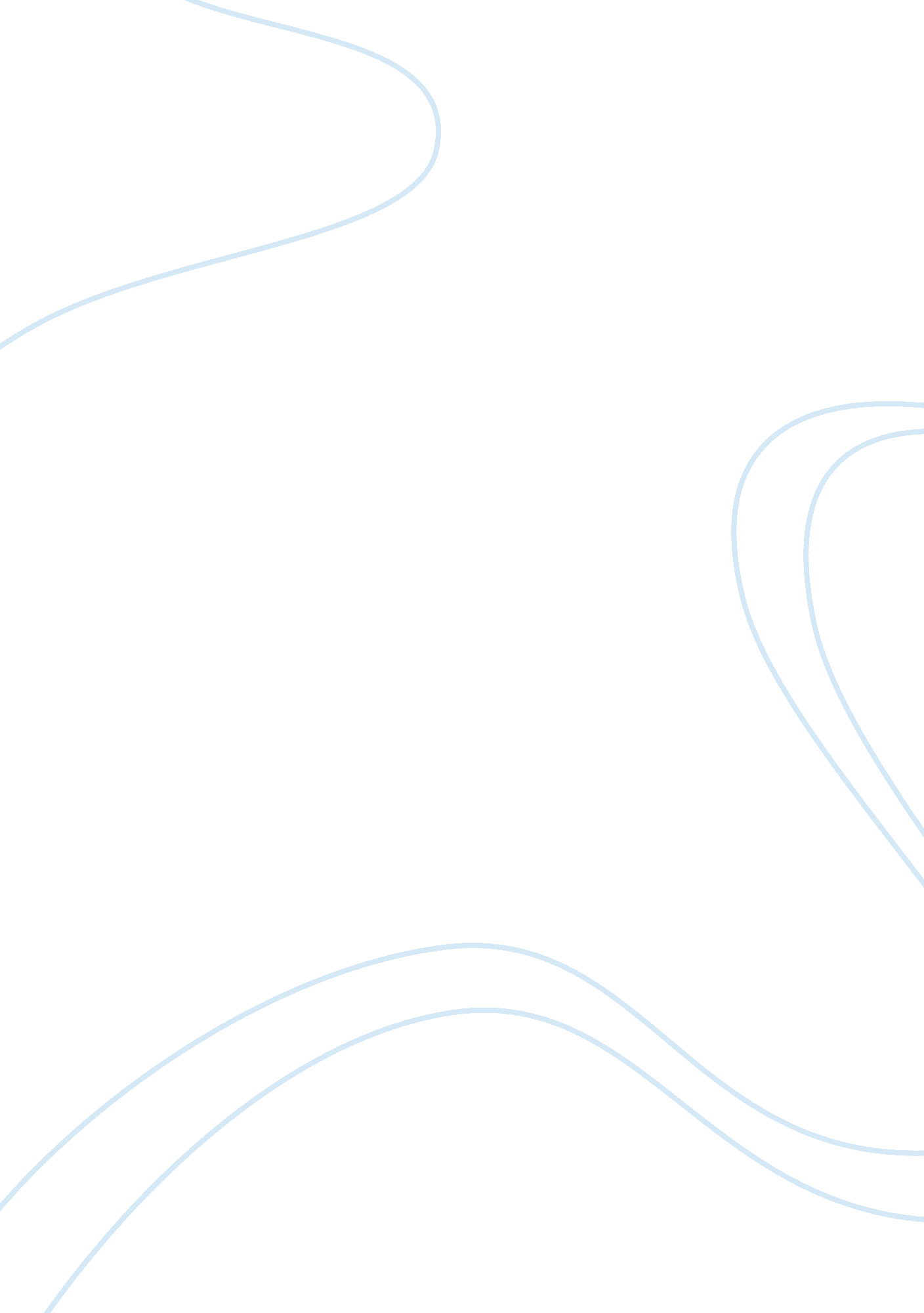 Sanders home placeLiterature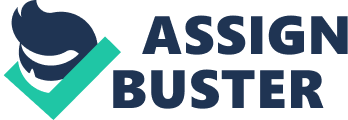 ﻿Sanders’ Home Place 
Sanders’ Home Place 
In this essay, Sanders argues whether or not it is better to be in an inhabited place, or is it better to keep moving on in terms of total fulfillment. Sanders begins by introducing us to a family that survived tornadoes three times, and still hold on to their grounds and does not think of moving to another land. Sanders brings a deeper question of desire to progress despite the situation one is facing. According to Sanders, it is better to live in one place and understand its value than to swiftly dominate it and move on to the next place (McQuade 110). 
Ford’s at Home for Now 
Ford has a different meaning of home. Ford argues that home can be anywhere as long as one is comfortable. Home is built on different senses and how an individual remembers this experience. Ford shows that the most relevant aspects of feeling at home are the important place that holds a person, including love and affection (McQuade 110). 
Mukherjee’s Imagining Homeland 
Mukherjee argues that one can make different homelands. For instance, when Mukherjee moves to America, she is forced to adapt to the American’s lifestyle. In her native land, she wears traditional clothes like sari but in America, she has to do away with this clothing. On the other hand, her sister does not disown their culture to adapt to the new environment but instead, chooses to uphold her traditions. According to Mukherjee, not everyone easily adapts to a new environment since individuals cope differently with change (McQuade 110). 
Conclusion 
The book brings different thoughts on what is a home. Most people have a different view about homes; some consider the physical attributes while others consider the feeling one has and where one’s heart is comfortable. According to Sanders, a home is one’s country regardless of how one feels, but Mukherjee feels that a home can be built anywhere as long as one’s heart is comfortable; all this describes a home, though in different ways. 
Work Cited 
McQuade, Donald, and Christine McQuade. Seeing & Writing 4. Boston: Bedford/St. Martin's, 
2010. Print. 